Для молодёжи и подростков в Аграмаковском СДК прошло конкурсно-развлекательное  мероприятие «Осеннее ассорти»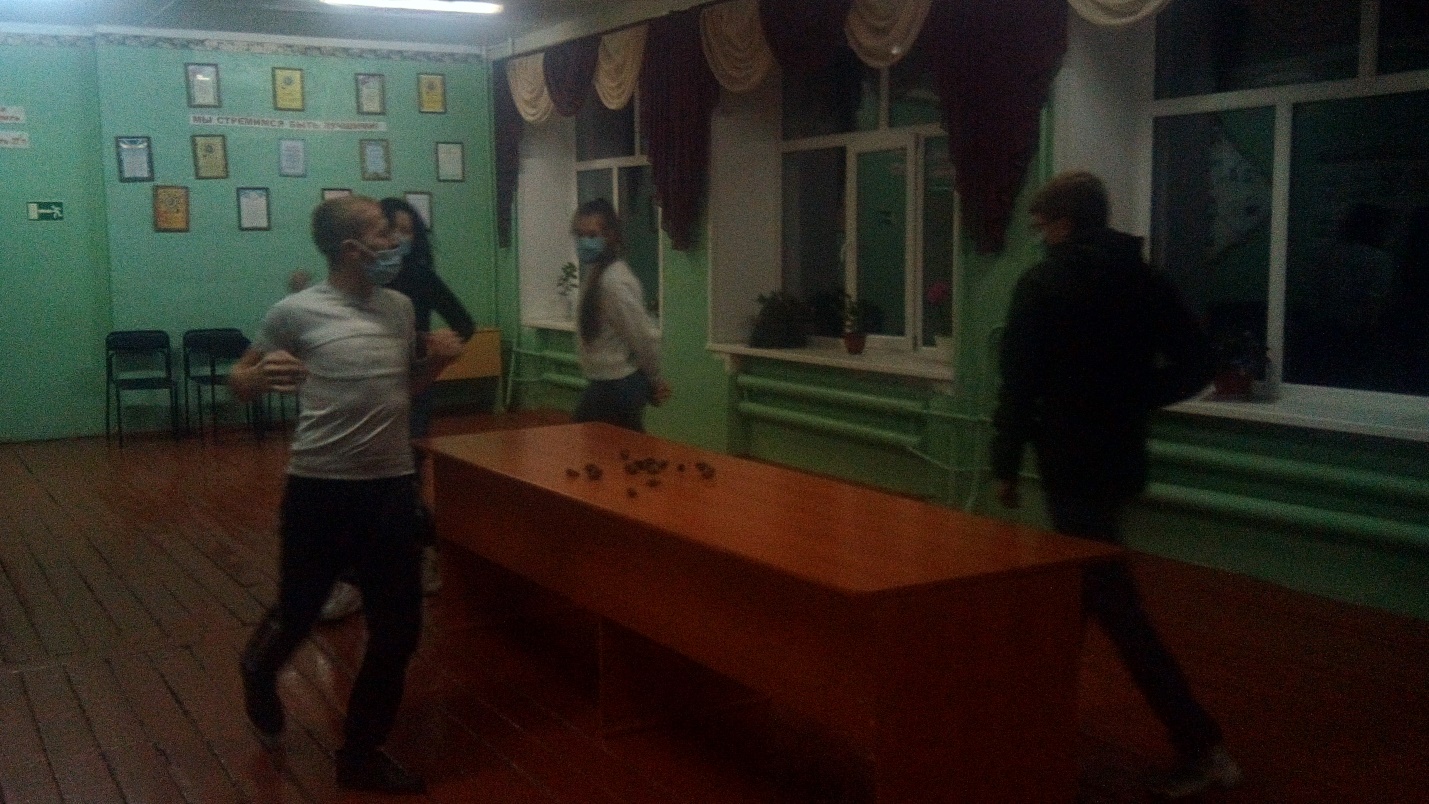 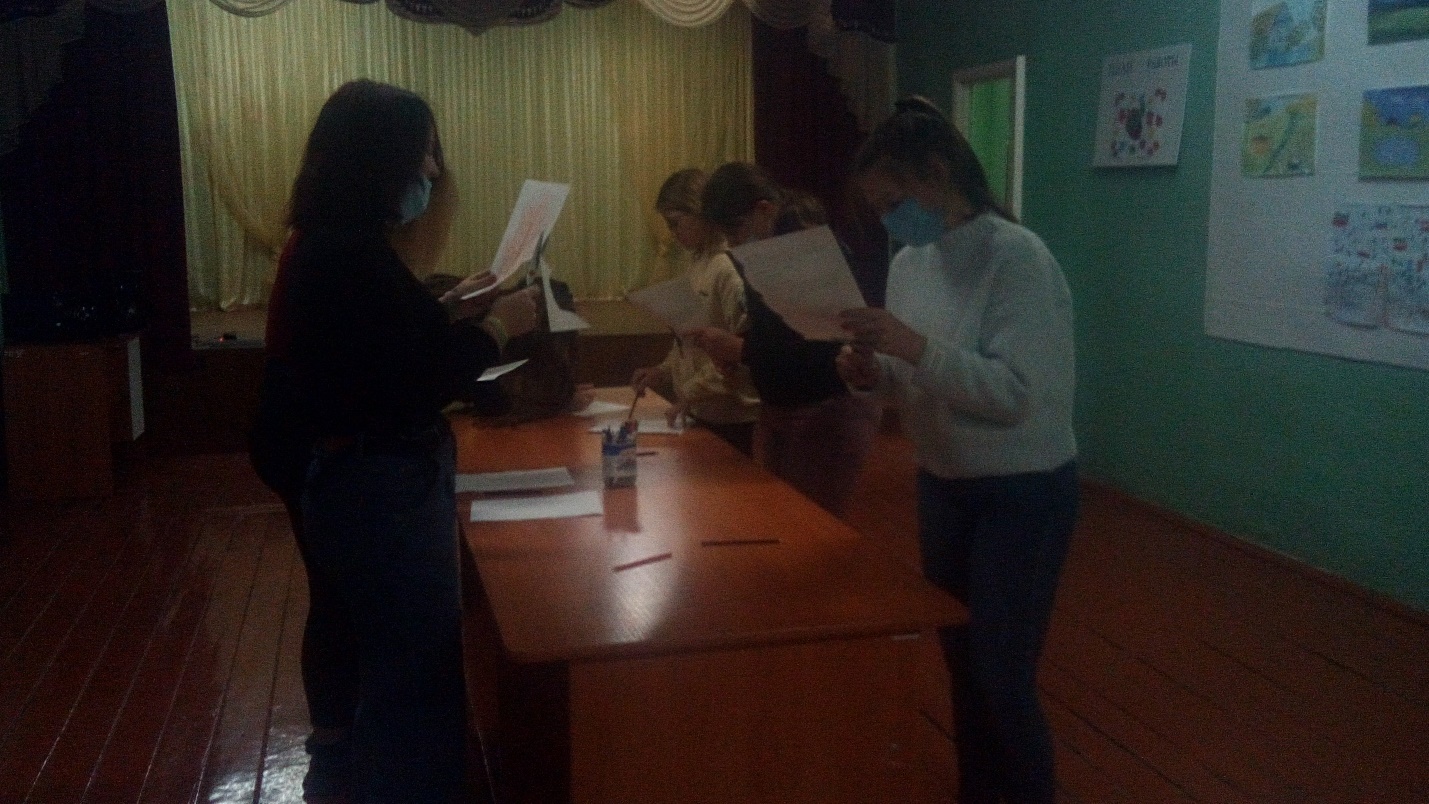 